서식 목록【서식 1】※ 신청서 제출 시 적색문구 삭제요망.【서식 2】디 자 인 총 괄 선 임 계상기인을 416 생명안전공원 국제설계공모에 응모하는 ‘디자인총괄’로 선임합니다.2021. . .   공동응모 1: 업체명 응모자가 개인인 경우 성명만 기입 대표자              (인) 공동응모 2: 업체명                          대표자              (인) 공동응모 3: 업체명                          대표자              (인)안산시장 귀하【서식 3】대 표 자 선 임 계상기인을 416 생명안전공원 국제설계공모에 응모하는 대표자로 선임하였음을 인감증명서를 첨부하여 제출합니다.2021. . .   공동응모 1: 업체명 응모자가 개인인 경우 성명만 기입 대표자              (인) 공동응모 2: 업체명                          대표자              (인) 공동응모 3: 업체명                          대표자              (인)안산시장 귀하※ 하나의 설계사무소에 대표 건축사가 2인 이상 있거나 두 업체 이상의 설계사무소가 합동으로 작품을 제출 시 한사람의 대표자를 선임해야 함.※ 도장은 인감도장을 날인하며 인감증명서 1부 첨부.【서식 4】 공동응모협정서【서식 5】서 약 서본인은 ｢416 생명안전공원｣ 국제설계공모에 응모함에 있어 귀 시의 국제설계공모 지침 등 제반 규정을 성실히 준수하고 제출서류 전반에 대한 허위기재 및 불공정행위 등으로 인하여 발생되는 어떠한 불이익 처분에도 이의를 제기하지 않을 것이며, 특히 국제설계공모와 관련한 응모작품 제출, 심사위원회의 심사결과 당선작 선정 등에 대하여는 이의 없이 귀 시의 결정에 따를 것을 확약하고, 만약 이를 어겼을 경우 민·형사상 등 일체의 책임을 감수하겠기 이에 서약서를 제출합니다.2021. . .  					    업 체 명: 응모자가 개인인 경우 성명만 기입					    주    소: 					    대 표 자:               (인)					    전화번호: 					    업 체 명: 응모자가 개인인 경우 성명만 기입					    주    소: 					    대 표 자:               (인)					    전화번호:					    업 체 명: 응모자가 개인인 경우 성명만 기입					    주    소: 					    대 표 자:               (인)					    전화번호: 					    업 체 명: 응모자가 개인인 경우 성명만 기입					    주    소: 					    대 표 자:               (인)					    전화번호:안 산 시 장 귀하【서식 6】사전접촉 금지서약서본인은 안산시에서 시행하는『416 생명안전공원 국제설계공모』에 응모함에 있어 귀 시의 설계공모 지침 등 제반규정을 성실히 준수하며, 특히 공모와 관련한 불공정행위 방지를 위하여 심사위원에 대한 사전접촉을 하지 않을 것을 확약하고, 만약 이를 어겼을 경우 민·형사상 등 일체의 책임을 감수하겠기에 서약서를 제출합니다.2021. . .  	                            업 체 명: 응모자가 개인인 경우 성명만 기입					    주    소: 					    대 표 자:               (인)					    전화번호: 					    업 체 명: 응모자가 개인인 경우 성명만 기입					    주    소: 					    대 표 자:               (인)					    전화번호:					    업 체 명: 응모자가 개인인 경우 성명만 기입					    주    소: 					    대 표 자:               (인)					    전화번호: 					    업 체 명: 응모자가 개인인 경우 성명만 기입					    주    소: 					    대 표 자:               (인)					    전화번호:안 산 시 장 귀하【서식 7】사전접촉여부확인서본인은 안산시에서 시행하는『416 생명안전공원 국제설계공모』에 응모함에 있어 설계공모 심사와 관련한 불공정행위 방지를 위하여 심사위원에 대한 사전접촉을 하지 않았음을 확인합니다. 만약 사실이 아닌 것으로 확인될 경우 민·형사상 등 일체의 책임을 감수하겠기에 확인서를 제출합니다.2021. . .  				          업 체 명: 응모자가 개인인 경우 성명만 기입					    주    소: 					    대 표 자:               (인)					    전화번호: 					    업 체 명: 응모자가 개인인 경우 성명만 기입					    주    소: 					    대 표 자:               (인)					    전화번호:					    업 체 명: 응모자가 개인인 경우 성명만 기입					    주    소: 					    대 표 자:               (인)					    전화번호: 					    업 체 명: 응모자가 개인인 경우 성명만 기입					    주    소: 					    대 표 자:               (인)					    전화번호:안 산 시 장 귀하【서식 8】예정 공사비 개략 내역서【서식 9】세부용도 및 면적표【서식 10】안산시장 귀하※ 상기 참가신청서를 작성하여 공식 E-mail(hijoo74@korea.kr)로 제출한다. 【서식 11】패널 레이아웃 및 PIN 번호 표기방법 -설계도판 1번의 뒷면에 위와 같은 방식으로 핀번호 표기  -글자체: Arial  -크기: 36  【서식 12】설계설명서 표지 작성방법-글자체: Arial  -크기: 36 (핀번호, 제목 공통)-중앙정렬 -테두리선: 없음서식1 설계공모 참가신청서서식2 디자인총괄 선임계서식3 대표자 선임계 서식4 공동응모협정서서식5 응모자서약서서식6 사전접촉 금지서약서 서식7 사전접촉여부확인서 서식8 예정공사비 개략 내역서서식9 면적표 서식10 설계공모 서면질의서 서식11 패널 레이아웃 및 PIN 번호 표기방법서식12 설계설명서 표지 작성방법 설계공모 참가신청서설계공모 참가신청서설계공모 참가신청서설계공모 참가신청서설계공모 참가신청서※ 핀번호 ※ 핀번호 디자인총괄업 체 명/대표자명응모자가 개인인 경우 성명만 기입이메일디자인총괄주 소전화번호공동응모 1 업 체 명/대표자명응모자가 개인인 경우 성명만 기입이메일 공동응모 1 주 소전화번호공동응모 2업 체 명/대표자명응모자가 개인인 경우 성명만 기입이메일 공동응모 2주 소전화번호공동응모 3업 체 명/대표자명응모자가 개인인 경우 성명만 기입이메일 공동응모 3주 소전화번호안산시에서 주최하는 ｢416 생명안전공원｣ 국제설계공모에 있어서 입찰공고 및 설계지침서를 준수하여 참가할 것을 신청합니다.첨부: 구비서류 일체 1부.2021. . . 신청인(대표자):                (인)안산시장 귀하안산시에서 주최하는 ｢416 생명안전공원｣ 국제설계공모에 있어서 입찰공고 및 설계지침서를 준수하여 참가할 것을 신청합니다.첨부: 구비서류 일체 1부.2021. . . 신청인(대표자):                (인)안산시장 귀하안산시에서 주최하는 ｢416 생명안전공원｣ 국제설계공모에 있어서 입찰공고 및 설계지침서를 준수하여 참가할 것을 신청합니다.첨부: 구비서류 일체 1부.2021. . . 신청인(대표자):                (인)안산시장 귀하안산시에서 주최하는 ｢416 생명안전공원｣ 국제설계공모에 있어서 입찰공고 및 설계지침서를 준수하여 참가할 것을 신청합니다.첨부: 구비서류 일체 1부.2021. . . 신청인(대표자):                (인)안산시장 귀하안산시에서 주최하는 ｢416 생명안전공원｣ 국제설계공모에 있어서 입찰공고 및 설계지침서를 준수하여 참가할 것을 신청합니다.첨부: 구비서류 일체 1부.2021. . . 신청인(대표자):                (인)안산시장 귀하디자인총괄 성명핀번호 소속/지위 주소이메일전화번호대표자 이름 소속주    소PIN 번호이메일전화번호디자인총괄 이름소속/지위이메일전화번호공 동 응 모 협 정 서 공 동 응 모 협 정 서 공 동 응 모 협 정 서 `제1조 (목적) 이 협정서는「416 생명안전공원 국제설계공모」를 공동으로 응모하여 업무를 수행함에 있어서 각 응모자가 준수하여야 할 사항을 정하며, 아울러 대표자를 선임하는데 있다. 제2조 (공동응모 대표자)공동응모 대표자의 성명 및 국적은 다음과 같다.제3조 (공동응모의 구성원) 대표자를 제외한 공동응모자는 다음과 같다.제4조 (공동응모 비율) 공동응모 비율은 다음과 같다.제5조 (대표자 권한) 대표자 주관기관 및 제3자에 대하여 공동 응모업체의 구성원을 대표하여 문서의 제출 및 수령, 권리의 획득 및 포기 등에 관한 의사 표시 권한을 가진다.제6조 (효력기간) 본 협정서는 당사자간의 서명과 동시 발효하며, 본 협정은 공모의 이행으로 종결된다. 다만, 당선작으로 결정되어 발주기관과 계약체결 시 최종 과업이 종료된 후 종결된다.제7조 (의무) 공동응모자는 제1조에서 규정한 목적을 달성하기 위하여 신의를 바탕으로 성실하게 필요한 모든 지식과 기술을 활용할 것을 약속한다.제8조 (구성원 상호간의 책임) 구성원은 과업수행과 관련하여 제3자에게 끼친 손해 및 구성원이 다른 구성원에게 끼친 손해를 구성원 상호간 협의하여 배상한다.제9조 (권리·의무의 양도제한) 구성원은 이 협정서에 의한 권리·의무를 제3자에게 양도할 수 없다.제10조 (협정서 작성 및 보관) 위와 같이 공동응모 협정서를 체결하고 그 증거로 구성원이 기명날인한 협정서를 각각 1부씩 보관한다. 2021. . .  `제1조 (목적) 이 협정서는「416 생명안전공원 국제설계공모」를 공동으로 응모하여 업무를 수행함에 있어서 각 응모자가 준수하여야 할 사항을 정하며, 아울러 대표자를 선임하는데 있다. 제2조 (공동응모 대표자)공동응모 대표자의 성명 및 국적은 다음과 같다.제3조 (공동응모의 구성원) 대표자를 제외한 공동응모자는 다음과 같다.제4조 (공동응모 비율) 공동응모 비율은 다음과 같다.제5조 (대표자 권한) 대표자 주관기관 및 제3자에 대하여 공동 응모업체의 구성원을 대표하여 문서의 제출 및 수령, 권리의 획득 및 포기 등에 관한 의사 표시 권한을 가진다.제6조 (효력기간) 본 협정서는 당사자간의 서명과 동시 발효하며, 본 협정은 공모의 이행으로 종결된다. 다만, 당선작으로 결정되어 발주기관과 계약체결 시 최종 과업이 종료된 후 종결된다.제7조 (의무) 공동응모자는 제1조에서 규정한 목적을 달성하기 위하여 신의를 바탕으로 성실하게 필요한 모든 지식과 기술을 활용할 것을 약속한다.제8조 (구성원 상호간의 책임) 구성원은 과업수행과 관련하여 제3자에게 끼친 손해 및 구성원이 다른 구성원에게 끼친 손해를 구성원 상호간 협의하여 배상한다.제9조 (권리·의무의 양도제한) 구성원은 이 협정서에 의한 권리·의무를 제3자에게 양도할 수 없다.제10조 (협정서 작성 및 보관) 위와 같이 공동응모 협정서를 체결하고 그 증거로 구성원이 기명날인한 협정서를 각각 1부씩 보관한다. 2021. . .  `제1조 (목적) 이 협정서는「416 생명안전공원 국제설계공모」를 공동으로 응모하여 업무를 수행함에 있어서 각 응모자가 준수하여야 할 사항을 정하며, 아울러 대표자를 선임하는데 있다. 제2조 (공동응모 대표자)공동응모 대표자의 성명 및 국적은 다음과 같다.제3조 (공동응모의 구성원) 대표자를 제외한 공동응모자는 다음과 같다.제4조 (공동응모 비율) 공동응모 비율은 다음과 같다.제5조 (대표자 권한) 대표자 주관기관 및 제3자에 대하여 공동 응모업체의 구성원을 대표하여 문서의 제출 및 수령, 권리의 획득 및 포기 등에 관한 의사 표시 권한을 가진다.제6조 (효력기간) 본 협정서는 당사자간의 서명과 동시 발효하며, 본 협정은 공모의 이행으로 종결된다. 다만, 당선작으로 결정되어 발주기관과 계약체결 시 최종 과업이 종료된 후 종결된다.제7조 (의무) 공동응모자는 제1조에서 규정한 목적을 달성하기 위하여 신의를 바탕으로 성실하게 필요한 모든 지식과 기술을 활용할 것을 약속한다.제8조 (구성원 상호간의 책임) 구성원은 과업수행과 관련하여 제3자에게 끼친 손해 및 구성원이 다른 구성원에게 끼친 손해를 구성원 상호간 협의하여 배상한다.제9조 (권리·의무의 양도제한) 구성원은 이 협정서에 의한 권리·의무를 제3자에게 양도할 수 없다.제10조 (협정서 작성 및 보관) 위와 같이 공동응모 협정서를 체결하고 그 증거로 구성원이 기명날인한 협정서를 각각 1부씩 보관한다. 2021. . .  대표응모자 (디자인 총괄) 업체명/대표자 성명응모자가 개인인 경우 성명만 기입 (서명 혹은 인)공동응모자업체명/대표자 성명응모자가 개인인 경우 성명만 기입 (서명 혹은 인)공동응모자업체명/대표자 성명응모자가 개인인 경우 성명만 기입 (서명 혹은 인)공동응모자업체명/대표자 성명응모자가 개인인 경우 성명만 기입 (서명 혹은 인)※ 하나의 설계사무소에 대표 건축사가 2인 이상 있거나 두 업체 이상의 설계사무소가 합동으로 작품을 제출 시 한사람의 대표자를 선임해야 함. 안산시장 귀하※ 하나의 설계사무소에 대표 건축사가 2인 이상 있거나 두 업체 이상의 설계사무소가 합동으로 작품을 제출 시 한사람의 대표자를 선임해야 함. 안산시장 귀하※ 하나의 설계사무소에 대표 건축사가 2인 이상 있거나 두 업체 이상의 설계사무소가 합동으로 작품을 제출 시 한사람의 대표자를 선임해야 함. 안산시장 귀하공종별 개략공사비비율 건축공사토목공사기계설비공사조경공사전기공사통신공사소방공사00 공사소 계제경비(비율계산)총 공사비구분 세부 구분면적(㎡)추모(봉안), 기억, 전시의 공간 전시공간 추모(봉안), 기억, 전시의 공간 수장고추모(봉안), 기억, 전시의 공간 영상실추모(봉안), 기억, 전시의 공간 서버실추모(봉안), 기억, 전시의 공간 라이브러리추모(봉안), 기억, 전시의 공간 추모 및 봉안 공간 추모(봉안), 기억, 전시의 공간 사회적 기억의 공간교육 활동 공간소공연실교육 활동 공간다목적홀교육 활동 공간하역장 및 창고교육 활동 공간문화교실-강연교육 활동 공간문화교실-체험활동교육 활동 공간문화교실-신체활동사무공간 및 지원공간　사무실사무공간 및 지원공간　회의실 및 관장실사무공간 및 지원공간　유가족실 사무공간 및 지원공간　뮤지엄샵/카페테리아공용 서비스 공간 　공용 서비스 공간 　합계 　합계 　설계공모 서면질의서설계공모 서면질의서PIN번호디자인총괄 이름                                        (서명 혹은 인)소속/지위E-mail지 침 서(Page)질의내용※ 질의에 해당하는 페이지와 목차번호를 기입 바랍니다. (예, p14 II. 3.1.2.)Backside of Panel_2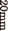 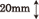 Backside of Panel_2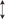 ABB12345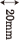 Backside of Panel_2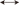 Backside of Panel_2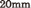 Backside of Panel_2Backside of Panel_1Backside of Panel_1Backside of Panel_1Backside of Panel_1Backside of Panel_1Backside of Panel_1Backside of Panel_1Backside of Panel_1Backside of Panel_1Backside of Panel_1Backside of Panel_1Backside of Panel_1Backside of Panel_4Backside of Panel_3Backside of Panel_3Backside of Panel_3Backside of Panel_3Backside of Panel_3Backside of Panel_3Backside of Panel_3Backside of Panel_3Backside of Panel_3Backside of Panel_3Backside of Panel_3Backside of Panel_3ABB112345Pin_Arial 36Pin_Arial 36Pin_Arial 36Pin_Arial 36Pin_Arial 36Pin_Arial 36Pin_Arial 36Pin_Arial 36Pin_Arial 36Pin_Arial 36416 Memorial Park International Design CompetitionDesign ReportArial 36416 Memorial Park International Design CompetitionDesign ReportArial 36416 Memorial Park International Design CompetitionDesign ReportArial 36416 Memorial Park International Design CompetitionDesign ReportArial 36416 Memorial Park International Design CompetitionDesign ReportArial 36416 Memorial Park International Design CompetitionDesign ReportArial 36416 Memorial Park International Design CompetitionDesign ReportArial 36416 Memorial Park International Design CompetitionDesign ReportArial 36416 Memorial Park International Design CompetitionDesign ReportArial 36416 Memorial Park International Design CompetitionDesign ReportArial 36416 Memorial Park International Design CompetitionDesign ReportArial 36416 Memorial Park International Design CompetitionDesign ReportArial 36416 Memorial Park International Design CompetitionDesign ReportArial 36